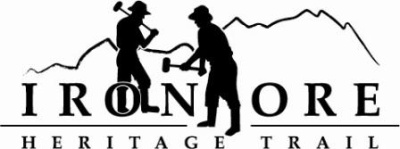 102 W. Washington Suite 232
Marquette, MI 49855
906-235-2923
ironoreheritage@gmail.comIRON ORE HERITAGE RECREATION AUTHORITYDRAFT BOARD MEETING MINUTES OF NOVEMBER 15, 2017ROLL CALL- Don Britton, Chocolay; Nick Leach, Marquette; Kathy Peters, Marquette Township; Al Reynolds, Negaunee Township; Jim Thomas, Negaunee; Dawn Hoffman, Tilden Township; Jim Brennan, Republic; Lauren Luce, Marquette Township
Staff:  Carol Fulsher
PUBLIC COMMENT ( Agenda Items – Limit to three minutes) -no public comment
APPROVAL OF CONSENT AGENDA   - Britton motioned to approve consent agenda; Hoffman seconded. Consent agenda included October meeting minutes; October balance sheet showing total assets of $395,091, total liabilities of $160,736 and total equity of $167,487.  October profit and loss showing net income of ($46,607) for October; ytd net income of $167,487; October budget v actual Q3 net income at 93%; ytd net income at 101%; October general ledger showing checks written 2005-2024 plus starter checks 1000-1011 and November bills to be paid totaling $9,648. Vote and motion carried unanimously.APPROVAL OF AGENDA  - Peters motioned to approve agenda as presented; Reynolds seconded motion. Vote and motion carried unanimously.
OLD BUSINESS
A.  Grant UpdatesRecreation Passport Trailhead Amenities Bid Options – So far we have Bike Fixing Station at $7040; U.P. Fab just awarded bench/bike racks bid at $9756; next to bid out landscaping and installation.  Trust Fund TF-0157 Weather Shelters – Our score came in at 390 which seems good for award, but will hear in December.Regional Prosperity 2017 – Weather interfered with getting crushed aggregate in.  Work will commence in the spring.B.  Trail Maintenance Updates – Ishpeming culvert under Washington plugged and trail at Section 16 pit was under water. Therefore Associated could not pave the trail. They did raise the trail one foot, but water is extremely high right now. Paving will be done next year. Discussed possibilities for culvert:  screen or bigger culvert.  Snowmobile club will chip up tree stumps in Negaunee.  
C.  Five Year Recreation Plan – Draft of Recreation Plan has been sent out to all board members.  Biggest item to pay attention to is goals and action plans.  Luce will reformat and Fulsher will then send to all municipal members and place at libraries for additional public review.  Our board will either adopt in December or January 2018.  Needs to be uploaded on State site by March 1, 2018 to apply for any grants.D.  2018 Budget – Britton motioned to accept 2018 budget as presented; Reynolds seconded. Budget includes income of $504,465; expenses of $474,384 for net income of $30,081. Vote and motion carries unanimously.E.  Shared Use Trail in East Negaunee/Wetlands Area Updates – We reviewed the site for a possible ORV reroute in the wetlands area.  Found a possible reroute that will include going into O’Dovero’s property for several hundred feet. Have already spoken to Mr. O’Dovero and have a permit to cross his land. Britton will check with U.P. Fab to see if they have a bridge for crossing the stream.  We have Bill Sanders draw up plans to send to DEQ for permitting.      VII	     ADMINISTRATOR REPORT – Fulsher noted that her term is up on State’s non-motorized advisory committee but she is not going to re-up.  Will put E-bike legislation on next month’s agenda and updated board on presentation to Marquette Township.
BOARD  COMMENT – Britton noted that new snowmobile trail going in east of Menards that will tie into the underpass. 
PUBLIC COMMENT  - no public comment
ADJOURNMENT – Britton motioned to adjourn meeting at 5:40 pm. Leach seconded motion. Vote and motion carried unanimously.